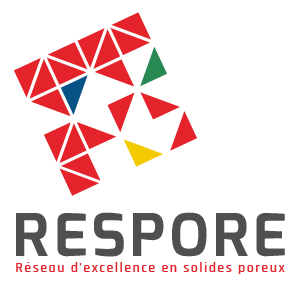 CALL FOR PROJECTS 2021InternshipCall for project close on January 10th at midnight.The files must be sent at dim.respore@ens.psl.eu 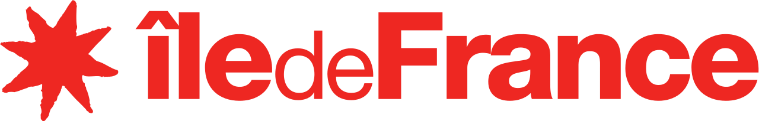 ConditionsRespore launches a call for project regarding master 2’s internship of 4 to 6 months’ duration. The internships must be completed before October 31, 2022.The funding may include the internship allowance and a support from 4000 to 6000 euros depending on the internship’s duration (4 to 6 months). Travel expenses are not eligible.Eligibility
Are eligible the projects carried by the identified members of the teams or laboratories belonging to Respore.Themes
The DIM is centred on 3 main thematic areas, corresponding to current scientific technological and societal challenges:
Renewable energiesEnvironmental sciences and safetyHealth, well-being, biotechnologies and industry
There are also 2 cross-cutting areas:Real-time and multi-technique characterizationModelling at all scalesThe projects financed by Respore will have to fit into this framework.
EvaluationThe projects will be evaluated by Respore's Steering Committee. The evaluation criteria will essentially be:the scientific and technical quality of the projectthe scientific quality of the applicantthe quality of the supervision and the environmentA collaboration between Respore teams will be considered as a complementary asset.CalendarDeposit before January 10th at midnight.Results will be communicated at the end of January or the beginning of February.LanguagesThe projects can be written in French or in English.PROJECT LEADERINSTITUT : LABORATORY / TEAM (name, adress) : DESCRIPTION (1000 characters maximum): WORKFORCE : PROJET MANAGER (name, function, status, contact details)INTERN’S SUPERVISOR (S), if different, (name, function, status, laboratory, contact details) :INTERNSHIP’S OFFERTITLE: DESCRIPTION OF THE MISSION (1000 characters maximum) : DESCRIPTION OF THE RESEARCH PROFILE (1000 characters maximum) : ADEQUACY WITH THE OBJECTIVES AND THEMATIC AXES OF RESPORE :DURATION: ESTIMATED STARTING DATE:PLACE(S) WHERE THE INTERNSHIP WILL TAKE PLACE : ACCESS AND TRANSPORT :APPLICANT(S)NAME, SURNAME OF THE TRAINEE, IF KNOWN (ATTACH CV AND MARKS): PLACE OF RESIDENCE AT THE DATE OF THE TRAINEE’S PROJECT SUBMISSION, IF KNOWN : INSTITUTION OR UNIVERSITY WHERE THE TRAINEE IS REGISTERED : PARTNERS (OPTIONAL)IS IT A COLLABORATION THROUGH RESPORE? FOUNDINGAMOUNT REQUESTED: - €COFINANCING PLAN, IF APPLICABLE :SIGNATURESSignature of applicantOpinion of the team’s DIM correspondentVISA / Signature of the legal representativeInstitutionAcquiredAsked% of the totalAmount- €- €TotalTotalTotalTotal- €Surname, Name Funtion AtOn theSurname, Nome Opinion and ranking* *If the team submits more than one project to this Call, please indicate the position of this project in the team’s internal ranking*If the team submits more than one project to this Call, please indicate the position of this project in the team’s internal rankingAt On theSurname, NameFunction AtOn the